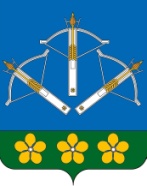 Об утверждении Положения о порядке сообщения муниципальными служащими администрации ЗАТО Перваомайский о возникновении личной заинтересованности при исполнении должностных обязанностей, которая приводит или может привести к конфликту интересовВ соответствии с Указом Президента Российской Федерации 
от 22.12.2015 № 650 «О порядке сообщения лицами, замещающими отдельные государственные должности Российской Федерации, должности федеральной государственной службы, и иными лицами о возникновении личной заинтересованности при исполнении должностных обязанностей, которая приводит или может привести к конфликту интересов, и о внесении изменений в некоторые акты Президента Российской Федерации» администрация ЗАТО Первомайский ПОСТАНОВЛЯЕТ:1. Утвердить Положение о порядке сообщения муниципальными служащими администрации ЗАТО Первомайский о возникновении личной заинтересованности при исполнении должностных обязанностей, которая приводит или может привести к конфликту интересов. Прилогается.2. Признать утратившим силу постановление администрации ЗАТО Первомайский от 15.03.2016 № 52 «О порядке сообщения муниципальными служащими администрации ЗАТО Первомайский о возникновении личной заинтересованности при исполнении должностных обязанностей, которая приводит или может привести к конфликту интересов.3. Организационно-правовому отделу администрации ЗАТО Первомайский опубликовать настоящее постановление в установленном порядке.4. Настоящее постановление вступает в силу с момента официального опубликования.Глава ЗАТО Первомайский						О.А. КазанцеваПриложение УТВЕРЖДЕНОпостановлением администрации ЗАТО Первомайскийот 02.11.2022  № 230ПОЛОЖЕНИЕ о порядке сообщения муниципальными служащими администрацииЗАТО Первомайский о возникновении личной заинтересованности при исполнении должностных обязанностей, которая приводит или может привести к конфликту интересов1. Настоящим Положением определяется порядок сообщения муниципальными служащими администрации ЗАТО Первомайский (далее – муниципальные служащие) о возникновении личной заинтересованности при исполнении должностных обязанностей, которая приводит или может привести к конфликту интересов.2. Муниципальные служащие обязаны в соответствии с законодательством Российской Федерации, Кировской области о противодействии коррупции сообщать о возникновении личной заинтересованности при исполнении должностных обязанностей, которая приводит или может привести к конфликту интересов, а также принимать меры по предотвращению или урегулированию конфликта интересов.Сообщение оформляется в письменной форме в виде уведомления о возникновении личной заинтересованности при исполнении должностных обязанностей, которая приводит или может привести к конфликту интересов (далее – уведомление).3. Муниципальные служащие направляют главе ЗАТО Первомайский уведомление, составленное по форме согласно приложению № 1.4. Регистрация уведомлений осуществляется заведующим организационно-правовым отделом администрации ЗАТО Первомайскийий в день поступлениявжурнале регистрации уведомлений о возникновении личной заинтересованности при исполнении должностных обязанностей, которая приводит или может привести к конфликту интересов (далее – журнал), составленном по форме согласно приложению № 2.5. Уведомления рассматривает лично глава ЗАТО Первомайский.6. Уведомления муниципальных служащих могут быть направлены по поручению главы ЗАТО Первомайский в комиссию администрации ЗАТО Первомайский по соблюдению требований к служебному поведению муниципальных служащих и урегулированию конфликта интересов (далее – комиссия).7. Уведомления предварительно рассматривает заведующий организационно-правовым отделом администрации ЗАТО Первомайский, а в его отсутствие заведующий отделом управления делами администрации ЗАТО Первомайский (далее – должностные лица).В ходе предварительного рассмотрения уведомлений должностные лицаимеют право получать в установленном порядке от лиц, направивших уведомления, пояснения по изложенным в них обстоятельствам и направлять в установленном порядке запросы в государственные органы, органы местного самоуправления и заинтересованные организации.8. По результатам предварительного рассмотрения уведомлений должностное лицоготовит мотивированное заключение на каждое из них.9. Мотивированное заключение должно содержать:9.1. Информацию, изложенную в уведомлении.9.2. Информацию, полученную от лица, направившего уведомление, государственных органов, органов местного самоуправления и заинтересованных организаций (при ее наличии).9.3. Мотивированный вывод по результатам предварительного рассмотрения уведомления.10. Уведомления, заключения и другие материалы, полученные в ходе предварительного рассмотрения уведомлений, представляются главе ЗАТО Первомайский в течение 7 рабочих дней со дня поступления уведомленийдолжностному лицу, которому поручено предварительное рассмотрение.В случае направления запросов, указанных в абзаце втором пункта 7настоящего Положения, уведомления, заключения и другие материалы представляются ЗАТО Первомайский в течение 45 дней со дня поступления уведомлений должностному лицу.Указанный срок может быть продлен, но не более чем на 30 дней.11. По результатам рассмотрения материалов, указанных в пункте 10 настоящего Положения, главой ЗАТО Первомайский в течение 10 рабочих дней со дня их полученияпринимается одно из следующих решений:11.1. Признать, что при исполнении должностных обязанностей лицом, направившим уведомление, конфликт интересов отсутствует.11.2. Признать, что при исполнении должностных обязанностей лицом, направившим уведомление, личная заинтересованность приводит или может привести к конфликту интересов.11.3. Признать, что лицом, направившим уведомление, не соблюдались требования об урегулировании конфликта интересов.12. Решение оформляется путем проставления соответствующей резолюции на уведомлении.13. В случае принятия решения, предусмотренного подпунктом 11.2 пункта 11 настоящего Положения, в соответствии с законодательством Российской Федерации, Кировской области глава ЗАТО Первомайскийпринимает меры или обеспечивает принятие мер по предотвращению или урегулированию конфликта интересов либо рекомендует лицу, направившему уведомление, принять такие меры.14. В случае принятия решения, предусмотренного подпунктом 11.3 пункта 11 настоящего Положения, глава ЗАТО Первомайский рассматривает вопрос о применении к муниципальному служащему взыскания в порядке, установленном законодательством Российской Федерации.15. Копия уведомления с резолюцией главы ЗАТО Первомайскийне позднее 3 рабочих дней со дня принятия решения выдается муниципальному служащему на руки под роспись в журнале либо направляется по почте с уведомлением о получении.16. Комиссия рассматривает уведомления и принимает по ним решения в порядке, установленном Положением о комиссии администрации ЗАТО Первомайский по соблюдению требований к служебному поведению муниципальных служащих и урегулированию конфликта интересов.17. Уведомление, заключение и другие материалы, связанные с рассмотрением уведомления (при их наличии), приобщаются к личному делу муниципального служащего.Приложение № 1к Положению ________________________________(принятое решение)Главе ЗАТО Первомайский______________________________________________________________(Ф.И.О., замещаемая должность)УВЕДОМЛЕНИЕо возникновении личной заинтересованности при исполнении должностных обязанностей, которая приводитили может привести к конфликту интересовСообщаю о возникновении у меня личной заинтересованности при исполнении должностных обязанностей, которая приводит или может привести к конфликту интересов (нужное подчеркнуть).Обстоятельства, являющиеся основанием возникновения личной заинтересованности: __________________________________________________________________________________________________________________Должностные обязанности, на исполнение которых влияет или может повлиять личная заинтересованность: ___________________________________________________________________________________________________Предлагаемые меры по предотвращению илиурегулированию конфликтаинтересов: _________________________________________________________________________________________________________________Намереваюсь (не намереваюсь) лично присутствовать на заседании комиссии администрации ЗАТО Первомайский пособлюдению требований к служебному поведению муниципальных служащих и урегулированию конфликта интересов при рассмотрении настоящего уведомления (нужное подчеркнуть).«____» ___________ 20__ г. _________________  ________________________    (подпись лица)          (расшифровка подписи лица,направляющего уведомление)Приложение № 2к Положению ЖУРНАЛрегистрации уведомлений о возникновении личной заинтересованностипри исполнении должностных обязанностей,
которая приводит или может привести к конфликту интересов__________АДМИНИСТРАЦИЯ ЗАКРЫТОГО АДМИНИСТРАТИВНО-ТЕРРИТОРИАЛЬНОГО ОБРАЗОВАНИЯ ПЕРВОМАЙСКИЙКИРОВСКОЙ ОБЛАСТИПОСТАНОВЛЕНИЕАДМИНИСТРАЦИЯ ЗАКРЫТОГО АДМИНИСТРАТИВНО-ТЕРРИТОРИАЛЬНОГО ОБРАЗОВАНИЯ ПЕРВОМАЙСКИЙКИРОВСКОЙ ОБЛАСТИПОСТАНОВЛЕНИЕАДМИНИСТРАЦИЯ ЗАКРЫТОГО АДМИНИСТРАТИВНО-ТЕРРИТОРИАЛЬНОГО ОБРАЗОВАНИЯ ПЕРВОМАЙСКИЙКИРОВСКОЙ ОБЛАСТИПОСТАНОВЛЕНИЕАДМИНИСТРАЦИЯ ЗАКРЫТОГО АДМИНИСТРАТИВНО-ТЕРРИТОРИАЛЬНОГО ОБРАЗОВАНИЯ ПЕРВОМАЙСКИЙКИРОВСКОЙ ОБЛАСТИПОСТАНОВЛЕНИЕ02.11.2022                           №230пгт. Первомайскийпгт. Первомайскийпгт. Первомайскийпгт. Первомайский№п/пДата регист-рации уведом-ленияКраткое содер-жание уведом-ленияФамилия, инициалы, должность лица, направившего уведомлениеФамилия, инициалы, должность, подпись лица, принявшего уведомлениеПринятое главой админист-рации решениеОтметка о получении копии уведомления с резолюцией (копию получил, подпись лица, представив-шего уведомление, дата) либо о направлении копии уведомления с резолюцией по почте1234567